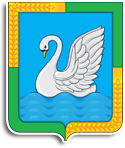 КУРГАНСКАЯ ОБЛАСТЬЛЕБЯЖЬЕВСКИЙ МУНИЦИПАЛЬНЫЙ ОКРУГДУМА ЛЕБЯЖЬЕВСКОГО МУНИЦИПАЛЬНОГО ОКРУГАРЕШЕНИЕот 22 апреля  2021 года №_20_                  р. п. ЛебяжьеО ликвидации юридического лица Лебяжьевской поселковой Думы   В соответствии со статьями 61-64 Гражданского кодекса Российской Федерации, руководствуясь Федеральным законом от 06.10.2003г. № 131-ФЗ «Об общих принципах организации местного самоуправления в Российской Федерации,  Федеральным законом от 08.08.2001г. № 129-ФЗ  «О государственной регистрации юридических лиц и индивидуальных предпринимателей», Законом Курганской области от 30.11.2020г. № 107 «О преобразовании муниципальных образований путем объединения всех поселений, входящих в состав Лебяжьевского района Курганской области, во вновь образованное муниципальное образование – Лебяжьевский  муниципальный округ Курганской области и внесении изменений в некоторые законы Курганской области», Уставом Лебяжьевского района Курганской области, Дума Лебяжьевского муниципального округа РЕШИЛА:       1. Ликвидировать юридическое лицо Лебяжьевскую поселковую Думу.       2.Утвердить ликвидационную комиссию по ликвидации юридического лица Лебяжьевской поселковой Думы в следующем составе:     - председатель ликвидационной комиссии – Устинова Галина Алексеевна;     - бухгалтер ликвидационной комиссии  – Захарова Ольга Михайловна (по согласованию);    - член ликвидационной комиссии  - Лачкова Людмила Валерьевна (по согласованию).       3.Утвердить порядок и сроки ликвидации юридического лица Лебяжьевской поселковой Думы согласно приложению  к настоящему решению.       4. Настоящее решение разместить на официальном сайте Администрации Лебяжьевского  района.Председатель Думы Лебяжьевского муниципального округа             	                         С.М.Герасимова  Приложение  к решению ДумыЛебяжьевского муниципального округаКурганской областиот 22 апреля 2021 года № 20 «О ликвидации юридического лицаЛебяжьевской поселковой Думы»Порядок и сроки ликвидации юридического лица Лебяжьевской поселковой Думы         Ликвидация юридического лица Лебяжьевской поселковой Думы (далее – юридическое лицо) производится в соответствии с действующим законодательством Российской Федерации.Решение о ликвидации юридического лица и назначении ликвидационной комиссии принимается решением Думы Лебяжьевского муниципального округа Курганской области.         На основании решения о ликвидации юридического лица ликвидационная комиссия в трехдневный срок письменно сообщает в уполномоченный государственный орган для внесения в Единый государственный реестр юридических лиц сведения о том, что юридическое лицо находится в процессе ликвидации.          Ликвидационная комиссия помещает в Вестнике государственной регистрации публикацию о ликвидации юридического лица и о порядке и сроке заявления требований его кредиторами. Этот срок не может быть менее двух месяцев с момента публикации о ликвидации.Ликвидационная комиссия принимает меры к выявлению кредиторов и получению дебиторской задолженности, а также письменно уведомляет кредиторов о ликвидации юридического лица.             После окончания срока для предъявления требований кредиторами ликвидационная комиссия составляет промежуточный ликвидационный баланс, который содержит сведения о составе имущества ликвидируемого юридического лица, перечне предъявленных кредиторами требований, а также о результатах их рассмотрения.Промежуточный ликвидационный баланс утверждается председателем ликвидационной комиссии юридического лица Лебяжьевской поселковой Думы. В случаях, установленных законом, промежуточный ликвидационный баланс утверждается по согласованию с уполномоченным государственным органом.      Если имеющиеся у ликвидируемого юридического лица (кроме учреждений) денежные средства недостаточны для удовлетворения требований кредиторов, ликвидационная комиссия осуществляет продажу имущества юридического лица с публичных торгов в порядке, установленном для исполнения судебных решений.Выплата денежных сумм кредиторам ликвидируемого юридического лица производится ликвидационной комиссией в порядке очередности, установленной статьей 64 Гражданского кодекса Российской Федерации, в соответствии с промежуточным ликвидационным балансом, начиная со дня его утверждения, за исключением кредиторов третьей и четвертой очереди, выплаты которым производятся по истечении месяца со дня утверждения промежуточного ликвидационного баланса.         После завершения расчетов с кредиторами ликвидационная комиссия составляет ликвидационный баланс, который утверждается председателем ликвидационной комиссии юридического лица Лебяжьевской поселковой Думы.Оставшееся после удовлетворения требований кредиторов имущество юридического лица передается его учредителям, имеющим вещные права на это имущество или обязательственные права в отношении этого юридического лица, если иное не предусмотрено законом, иными правовыми актами или учредительными документами юридического лица.        Ликвидация юридического лица считается завершенной, а юридическое лицо - прекратившим существование после внесения об этом записи в единый государственный реестр юридических лиц.